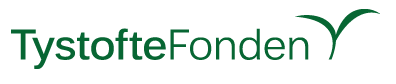 Kurset afholdes på Mødecenter Odense, Buchwaldsgade 48, 5000 Odense CIndsendes til TystofteFonden, Frøcertificering, senest den 28. oktober 2022. Tilmelding er bindende efter denne dato. Kursusgebyr udgør kr. 1.850 ekskl. moms og opkræves via faktura.
E-mail: certificering@tystofte.dkTilmelding til opfølgningskursus i prøvetagning af frø29. november 2022Tilmelding til opfølgningskursus i prøvetagning af frø29. november 2022Navn på deltager:Virksomhed og adresse:Telefonnummer:KursusdeltagersE-mail:Bemærkninger 
(Fx info om allergi)